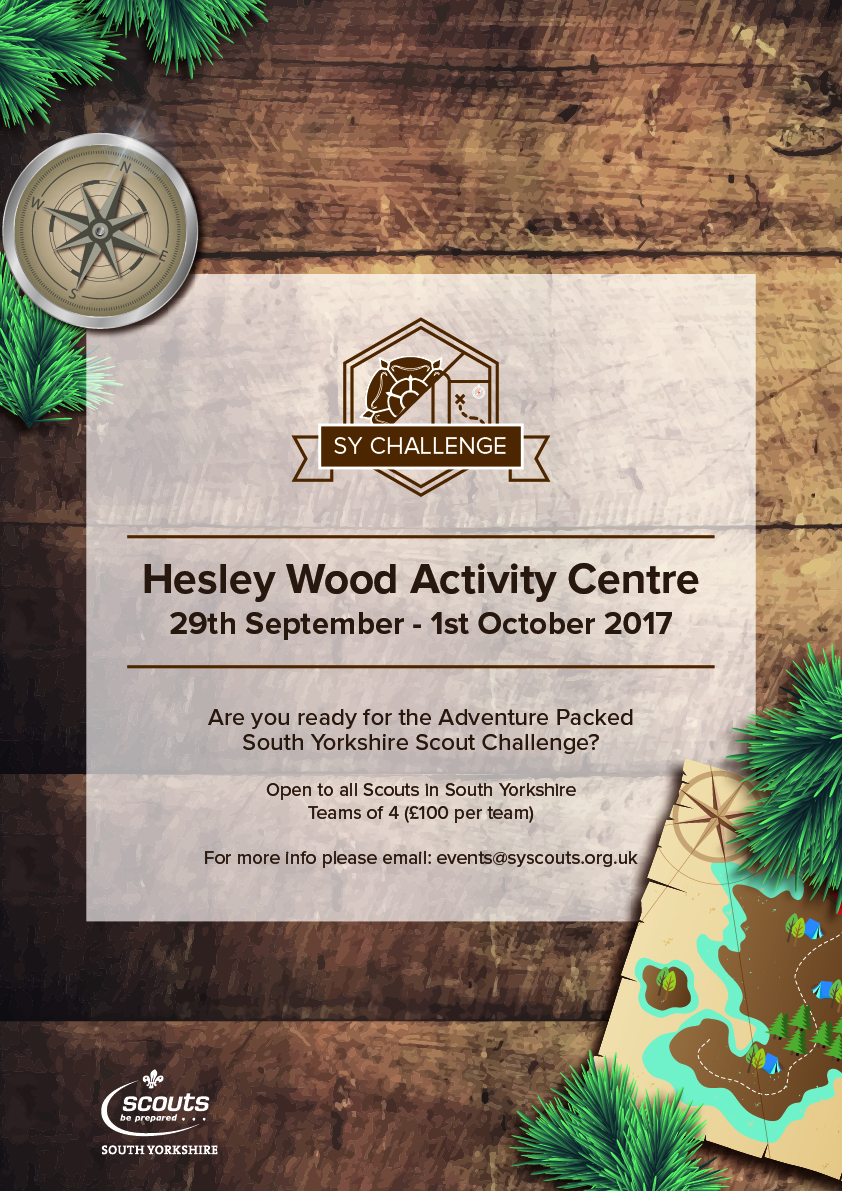 SY SCOUT Challenge27th – 29th September 2019Booking FormScout Group ____________________________________________District ___________________________________________________________Leader in charge for this event _________________________________________Address _____________________________________________________________________Home number __________________ Mobile number ______________________Email _________________________ Number of Teams (4 Scouts Per Team)		Number of Leaders			A full weekend of Camping and Adventure starting at 7.30pm on Friday finishing at 3pm on Sunday with presentations to the winning team.  Scores are accumulated throughout the weekend by completing various challenges.   The Entry Fee of £120 (per Team of 4) covers competition entry, all meals & refreshments, prizes.  No hidden costs.  Come and Join the Adventure!A fee of £10 will apply for leaders attending the event.Deposit of £40 per team (non-refundable) to be paid as soon as possible (19th July 2019 for the deadline) All cheques made payable to South Yorkshire County Scout Council.Please return your booking form and monies to:  SY Challenge, SYCSC, Hesley Wood Activity Centre, White Lane, Chapeltown, Sheffield. S35 2YH.Or by email to: events@syscouts.org.uk